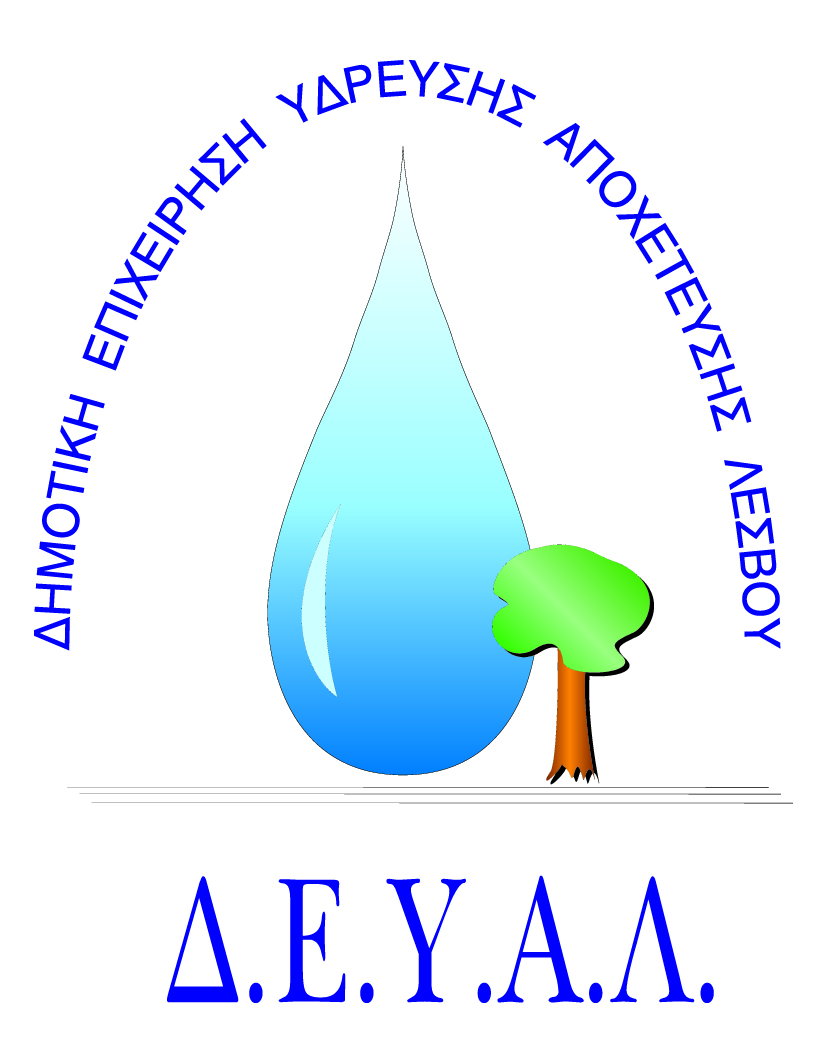 ΔΙΑΔΗΜΟΤΙΚΗ ΕΠΙΧΕΙΡΗΣΗ                                                           Ημερομηνία:24-03-2022ΥΔΡΕΥΣΗΣ ΑΠΟΧΕΤΕΥΣΗΣ                                             ΛΕΣΒΟΥ                                                                                                          Προς                                                                                                          Δ.Ε.Υ.Α. ΛέσβουΕΝΤΥΠΟ 1  -  ΟΙΚΟΝΟΜΙΚΗ ΠΡΟΣΦΟΡΑ	Προς Υπογραφή Προσφέροντος ή Εκπροσώπου του……………………………………………………… Όνομα υπογράφοντος……………………………………………….Αρ. Δελτίου Ταυτότητας/ΔιαβατηρίουΥπογράφοντος………………………………………………..Ιδιότητα υπογράφοντος…………………………………………… ΘΕΜΑ:   ΠΡΟΜΗΘΕΙΑ ΗΛΕΚΤΡΙΚΟΥ ΠΙΝΑΚΑ ΓΙΑ ΤΟ ΑΝΤΛΙΟΣΤΑΣΙΟ ΓΕΩΡΓΙΚΗ ΣΧΟΛΗΣ ΣΤΗΝ Δ.Ε. ΠΛΩΜΑΡΙΟΥΑρ. πρωτ.:  3578  /24-03-2022Α/ΑΠΟΣΟΤΗΤΑΠΕΡΙΓΡΑΦΗΤΙΜΗ ΜΟΝ. ΚΟΣΤΟΣ11ΗΛΕΚΤΡΙΚΟΣ ΠΙΝΑΚΑΣ ΓΙΑ ΚΙΝΗΤΗΡΑ 30HPΧΑΡΑΚΤΗΡΙΣΤΙΚΑ:ΠΟΛΥΕΣΤΕΡΙΚΟΣ ΠΙΝΑΚΑΣ 80cmx60cmΑΣΤΕΡΑ ΤΡΙΓΩΝΟ ΡΕΛΕ ΓΙΑ 30HP “SHNEITER”ΘΕΡΜΙΚΟ ΜΕ ΠΕΡΙΟΧΗ ΡΥΘΜΙΣΗΣ 25-35 Α – ΕΞΑΓΩΓΗ ΦΛΟΤΕΡΧΡΟΝΙΚΟ ΚΑΘΥΣΤΕΡΗΣΗΣ ΤΑΣΗΣ & ΣΤΑΘΜΗΣΧΡΟΝΟΔΙΑΚΟΠΤΗΣ 24 ΩΡΩΝ ΜΕ ΕΦΕΔΡΕΙΑ ΑΝΑΛΟΓΙΚΟΣ(3) ΑΜΠΕΡΟΜΕΤΡΑ (1) ΒΟΛΤΟΜΕΤΡΟ(1) ΜΕΤΑΓΩΓΙΚΟ ΔΙΑΚΟΠΤΗ 1-0-2 ΛΕΙΤΟΥΡΓΙΑΣΕΝΔΡΕΙΞΕΙΣ (3) ΦΑΣΕΩΝ – ΠΤΩΣΗ ΝΕΡΟΥ- ΠΤΩΣΗ ΘΕΡΜΙΚΟΥ – ΛΕΙΤΟΥΡΓΙΑ.ΓΕΝΙΚΟΣ ΑΣΦΑΛΟΔΙΑΚΟΠΤΗΣ 63AG(3) ΑΣΦΑΛΕΙΕΣ ΒΟΗΘΗΤΙΚΟΥ ΚΥΚΛΩΜΑΤΟΣ 6Α (1) ΑΣΦΑΛΕΙΑ 10 Α ΦΩΤΙΣΜΟΥ(1) ΑΣΦΑΛΕΙΑ 16 Α ΓΙΑ ΠΡΙΖΕΣΛΗΨΗ ΓΙΑ ΤΟΝ ΧΛΩΡΙΟΤΗΡΑ ΜΟΝΟ ΜΕ ΤΗΝ ΛΕΙΤΟΥΡΓΙΑ ΚΙΝΗΤΗΡΑΣΤΥΠΙΟΘΛΗΠΤΕΣ ΙΣΧΥΟΣ ΚΑΛΩΔΙΩΝ κτλ ΣΤΟ ΚΑΤΩ ΜΕΡΟΣ ΤΟΥ ΠΙΝΑΚΑΟ ΠΙΝΑΚΑΣ ΝΑ ΔΙΑΘΕΤΕΙ ΜΗΧΑΝΙΚΗ ΨΥΞΗ  ΚΑΘΑΡΗ ΑΞΙΑΚΑΘΑΡΗ ΑΞΙΑΚΑΘΑΡΗ ΑΞΙΑΚΑΘΑΡΗ ΑΞΙΑΦΠΑ 17%ΦΠΑ 17%ΦΠΑ 17%ΦΠΑ 17%ΣΥΝΟΛΟΣΥΝΟΛΟΣΥΝΟΛΟΣΥΝΟΛΟ